Aktivitetsplan 2022 NISK avd. 5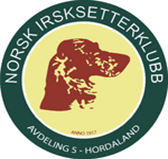 NISK avd.5 leier Bane 1 + klubblokale hver mandag fra kl. 18-22 på Myrbø Dyresenter; Der kan alle medlemmer møtes for å være sosial og trene hund sammen hele året (dressur, apport, ringtrening, sosialisering og kaffeprat). Dette er foreløpige datoer og endringer kan forekomme; følg med på nisk.no avdeling 5 / Facebook; NISK Avd 5 / medlemse-post.Forbehold i forhold til begrensning av deltakere og gjennomføring pga smittevernregler.DatoAktivitetSted/TidPåmeldingFrist26.1.ÅRSMØTE MidtunKl. 19.00--17.1.APPORTKURSMyrbøviging@online.no 10.1.18.1.UTSTILLINGSTRENINGMyrbøKl. 19.30aatu@kvemnet.no-11.-13.2.VINTERSAMLINGHovden Fjellstogeviging@online.no4.2.5.4.MEDLEMSMØTEKurs GPSMidtunKl. 18.00--7.3.DRESSURKURSMyrbøper.a.lie@outlook.com  1.3.27.4.MEDLEMSMØTEForberedelser RSMidtun--28.-29.5.VOFF UTSTILLINGNISK arrangør dag 2Myrbøcatrols@hotmail.com 15.05.25.5.+8.6.AVERSJONSDRESSURØvre-Eide/Garnes viging@online.no18.5. 1.6.13.6.UTSTILLINGSTRENINGMyrbø12.6.18.-19.6.50 ÅRS JUBILEUM & UTSTILLING 4 H GÅRDEN, Garnescatrols@hotmail.com13.06.17.8.+31.8.AVERSJONSDRESSURRød/ Øvre-EideKl. 18.00viging@online.no10.8. 24.8.29.8.VALPEKURSMyrbø kl. 19.00.John.rygg@gmail.com 25.8.5.9.RO I OPPFLUKT KURS4H GÅRDEN, Garnes04.9.1.-2.10.HØSTSAMLING   & KLUBBMESTERSKAPDyranut Turisthytta23.9.04.+05.11.RUGDETRENINGLindåskl. 10.00Stian-wergeland@hotmail.com15.11.